АДМИНИСТРАЦИЯ ТУЖИНСКОГО МУНИЦИПАЛЬНОГО РАЙОНА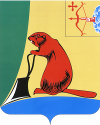 КИРОВСКОЙ ОБЛАСТИПОСТАНОВЛЕНИЕО внесении изменения в постановление администрации Тужинского муниципального района от 31.01.2014 №18В целях приведения нормативных актов в соответствии с действующим законодательством, в соответствии с Федеральным законом от 27.07.2010            № 210-ФЗ «Об организации предоставления государственных и муниципальных услуг», на основании постановления администрации Тужинского муниципального района от 23.01.2014 №7 «О внесении изменений в постановление администрации Тужинского муниципального района от 27.06.2012 № 367», администрация Тужинского муниципального района  ПОСТАНОВЛЯЕТ:1. Внести в постановление администрации Тужинского муниципального района от 31.01.2014 №18 «О признании утратившим силу некоторых постановлений администрации Тужинского муниципального района» изменение, дополнив пункт 1 подпунктом 1.11 следующего содержания:«1.11. От  24.06.2013 №350 «О внесении изменений в административный регламент предоставления муниципальной услуги «Предоставление информации о результатах сданных экзаменов, результатах иестирования в муниципальных образовательных учреждениях Тужинского муниципального района».2. Разместить настоящее постановление на Интернет - сайте администрации Тужинского муниципального района.3. Настоящее постановление вступает в силу с момента опубликования в Бюллетене муниципальных нормативных правовых актов органов местного самоуправления Тужинского муниципального района Кировской области. 4. Контроль за исполнением настоящего постановления оставляю за собой.Глава администрации Тужинского муниципального района         Е.В. Видякина02.06.2014№222пгт Тужапгт Тужапгт Тужапгт Тужа